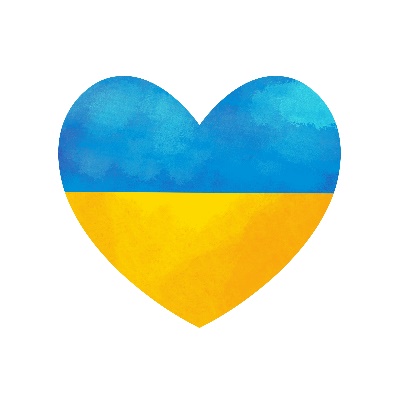 Шановні українці, ласкаво просимо сюди.Dear Ukrainians, You are welcome here.У нас працює Кавовий ранок.We have a Coffee Morning.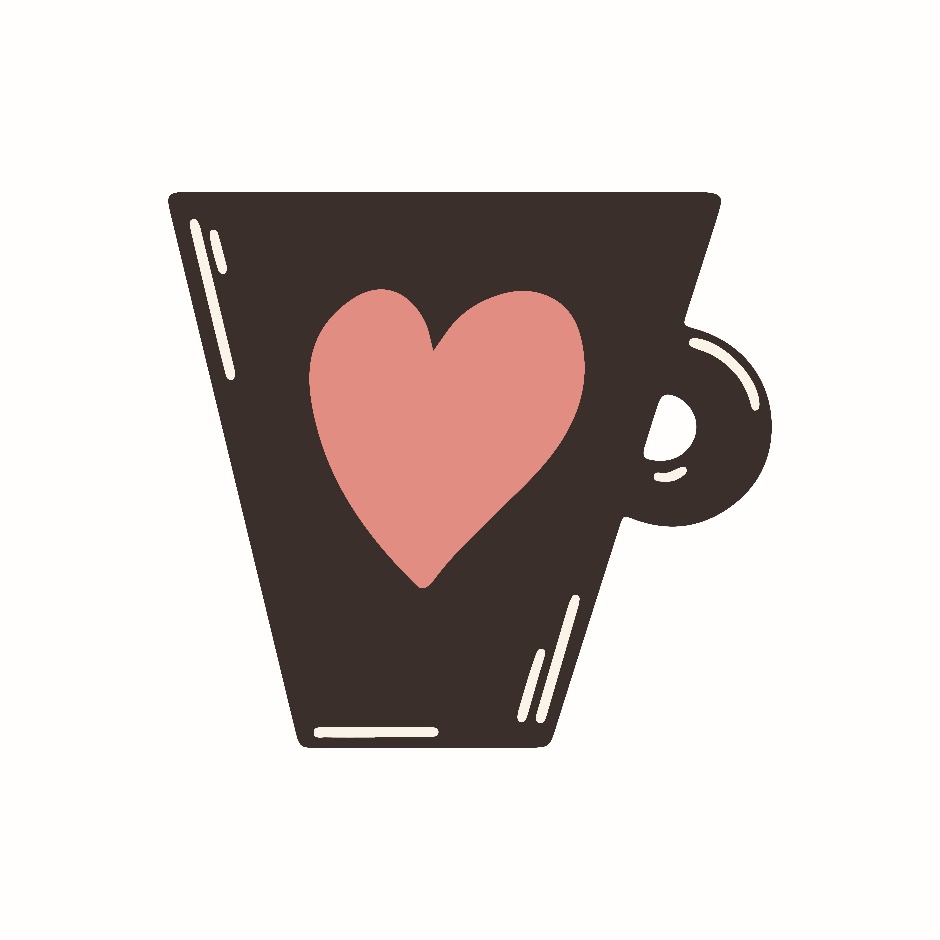 Понеділок @ MondayШановні українці, ласкаво просимо сюди.Dear Ukrainians, You are welcome here.У нас працює Кавовий ранок.We have a Coffee Morning.Вівторок @ TuesdayШановні українці, ласкаво просимо сюди.Dear Ukrainians, You are welcome here.У нас працює Кавовий ранок.We have a Coffee Morning.Середа @ WednesdayШановні українці, ласкаво просимо сюди.Dear Ukrainians, You are welcome here.У нас працює Кавовий ранок.We have a Coffee Morning.Четвер @ ThursdayШановні українці, ласкаво просимо сюди.Dear Ukrainians, You are welcome here.У нас працює Кавовий ранок.We have a Coffee Morning.П'ятниця @ FridayШановні українці, ласкаво просимо сюди.Dear Ukrainians, You are welcome here.У нас працює Кавовий ранок.We have a Coffee Morning.Субота @ SaturdayШановні українці, ласкаво просимо сюди.Dear Ukrainians, you are welcome here.У нас працює Кавовий ранок.We have a Coffee Morning.Неділя @ Sunday